Die Förderung beträgt pro Projekt maximal 4.000,00 €.Bitte beachtet die Förderungsmöglichkeit durch den KJR München-Land, sofern sich auch junge Menschen aus dem Landkreis am Projekt beteiligen oder dadurch erreicht werden!Der Abrechnung liegen folgende Unterlagen bei: Dokumentation des Projekts (1 DIN A 4 Seite mit Foto und Text) Teilnahmeliste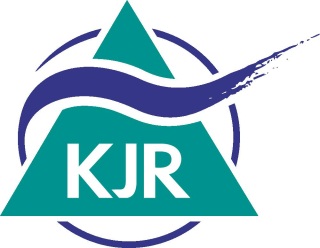 Jugendverbandsförderung Besondere Projekte der JugendverbändeJahr     Jugendverband und Ansprechpartner*in bei RückfragenJugendverband und Ansprechpartner*in bei RückfragenJugendverband:Gruppe:Adresse / Sitz:Ansprechpartner*in:Telefon: E-Mail:BankverbindungBankverbindungBankverbindungKontoinhaber*in:IBAN:BIC / Kreditinstitut:Informationen zum Projekt Informationen zum Projekt Titel:Veranstaltungsort:Zeitraum/Datum:Vorgenehmigt am:Anzahl der an der Planung beteiligten jungen Menschen:Zielgruppe der Maßnahme:Folgende Ausgaben sind angefallen:Folgende Ausgaben sind angefallen:Posten (z.B. Materialien, Leihgebühren, Miete, Referent*innen)EuroAusgaben gesamtFolgende Einnahmen sind angefallen: Folgende Einnahmen sind angefallen: Posten (z.B. Entgelt für Teilnahme)EuroEinnahmen gesamtHiermit bestätige ich die Angaben:Datum, Unterschrift